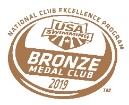  Weekly Splash – June 10thRBY Swim Team Mission Statement: To provide a positive team environment that promotes respect, integrity, perseverance and accountability which enables optimal health and athletic development through swim training, instruction and competition. Volunteer Opportunities: Due to the change in time there are still a few positions left for bubble down tomorrow.  Please see the website for details. Practice Adjustments due to Bubble coming down: Due to Freehold's summer swim team tryouts the Bubble Down practice schedule has been REVISED. Please refer to the attached schedule for your swimmer's Tuesday and Wednesday practice time and location changes. Thank you and sorry for any inconvenience this may cause. Please remind your swimmer to enter through outdoor pool entrance not through the building. Practice will be held rain or shinePractice Schedule Sr/Sr1: Seniors will swim early on Thursday and Senior 1 will swim late.  On Friday ladies will spin first then men. Practice Schedule update for all Juniors: Here is the practice schedule for this Friday, Saturday and Sunday for all Junior swimmers: Friday, June 14th (swimmers NOT competing in LC Cup)
Jr1 and Jr2 Wall and Red Bank swimmers @ Red Bank 5:30 to 6:45 pm Saturday, June 15th and Sunday, June 16th - NO PRACTICE Long Course practice begins on Monday, June 17th please refer to the practice schedule posted online for the Week of June 17th. Spring Training Ends: As a reminder spring training ends on Saturday, June 15th for swimmers NOT participating in Long Course. For the Long Course Schedule please refer to the website for the latest schedule.long course practice schedule for the week of June 17th.: Please take note that the morning practices at Camp Zehnder are for swimmers who are finished with school, if you are not in school anymore you MUST attend the morning practice.  Swimmers still in school MUST attend the afternoon practice that is offered for their group to avoid overcrowding of lanes.  If you have any questions regarding the schedule please contact your practice level coachLong Course Cup of MYM Summer Sunshine Meet: Please check to see if your swimmer(s) is entered in this weekend's 2019 SVY Long Course Cup or MYM Summer Sunshine. If you are scratching your swimmer(s) from a session of 2019 Long Course Cup or Summer Sunshine or from the entire meet please send an email to longcoursemeetscratches@gmail.com before noon on Tuesday.  If no email is received by noon on Tuesday and your child is entered in either of these meets you could be assigned to time at the meet.  All timing assignments will be posted on the website by Wednesday at 7pm.  As per the handbook, it is your responsibility to check the website to see if your family has been assigned to work.  If you are unable to work, it is your responsibility to find a replacement.  PLEASE ONLY SEND SCRATCHES FOR SVY LONG COURSE CUP & MYM SUMMER SUNSHINE IF YOUR CHILD IS NOT ENTERED YOU DO NOT NEED TO RESPOND. If there is an emergency please contact Kirsten Rennard or Stacy McGann with your situation.  It is critical that you receive a confirmation back from them that they are aware you cannot work.   Summer Swim Team: Summer Rockets is back!  Check out the website for additional details. Swim team tryouts:  Tryouts will be held on June 24th . See website for details. Tentative Long Course Meet Schedule: SVY Long Course Cup – June 14 to 16 MYM Summer Sunshine – June 15 EEX Summer Sizzle – June 28-30 July Independence Meet – July 5-7 Summer Luau – July 6-7 LC Silver/Bronze – July 12-14 LC JO’s – July 25-28 YMCA LC Nationals – July 30- Aug 3rd 